                                                                                                                                                   May 13, 2019              Money Market Operations as on May 10, 2019                                                                                                                  (Amount in Rupees billion, Rate in Per cent) RESERVE POSITION@@ Based on Reserve Bank of India (RBI) / Clearing Corporation of India Limited (CCIL).   -   Not Applicable / No Transaction **   Relates to uncollateralized transactions of 2 to 14 days tenor. @@ Relates to uncollateralized transactions of 15 days to one year tenor # The figure for the cash balances with RBI on Sunday is same as that of the previous day (Saturday). $ Includes refinance facilities extended by RBI ¥  As per the Press Release No. 2014-2015/1971 dated March 19, 2015 
*  Net liquidity is calculated as Repo+MSF+SLF-Reverse Repo
                                                                                                                                                Shailaja Singh
Press Release : 2018-2019/2660		                                                   Deputy General Managerप्रेस प्रकाशनी  PRESS RELEASEसंचार विभाग, केंद्रीय कार्यालय, एस.बी.एस.मार्ग, मुंबई-400001________________________________________________________________________________________________________DEPARTMENT OF COMMUNICATION, Central Office, S.B.S.Marg, Mumbai-400001फोन/Phone: 91 22 2266 0502 फैक्स/Fax: 91 22 2266 0358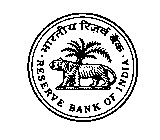 भारतीय रिज़र्व बैंकRESERVE BANK OF INDIA वेबसाइट : www.rbi.org.in/hindiWebsite : www.rbi.org.inइ-मेल email: helpdoc@rbi.org.inMONEY MARKETS@MONEY MARKETS@Volume 
(One Leg)Weighted Average Rate      RangeA.Overnight Segment (I+II+III+IV)   	2,107.955.984.50-6.97A.I.  Call Money   	187.345.954.50-6.10A.II. Triparty Repo 1,348.215.965.60-6.04A.III. Market Repo       572.156.024.50-6.25A.IV. Repo in Corporate Bond 0.256.976.97-6.97B.Term Segment B.I. Notice Money**  1.845.955.30-6.10B.II. Term Money@@1.49-6.20-7.20B.III. Triparty Repo 0.00--B.IV. Market Repo 47.616.265.00-6.35B.V. Repo in Corporate Bond 0.717.907.90-7.90RBI OPERATIONS@		RBI OPERATIONS@		Auction DateTenor (Days)Maturity 
DateAmount Outstanding   CurrentRate/Cut  
off RateC.Liquidity Adjustment Facility (LAF)Liquidity Adjustment Facility (LAF)(i) Repo (Fixed  Rate)                          Fri, 10/05/20193Mon, 13/05/201956.216.00(ii) Repo (Variable Rate)(ii.a) Regular 14-dayTue, 30/04/201914Tue, 14/05/2019124.256.01Fri, 03/05/201914Fri, 17/05/2019123.656.01Tue, 07/05/201914Tue, 21/05/2019107.006.01Fri, 10/05/201914Fri, 24/05/2019225.906.01(ii.b) Others-----(iii) Reverse Repo (Fixed  Rate)   Fri, 10/05/20193Mon, 13/05/2019447.435.75(iv) Reverse Repo (Variable Rate)-----D.Marginal Standing Facility (MSF)Fri, 10/05/20193Mon, 13/05/20190.666.25E.Standing Liquidity Facility (SLF) Availed from RBI$Standing Liquidity Facility (SLF) Availed from RBI$27.42F.Net liquidity injected [injection (+)/absorption (-)] *Net liquidity injected [injection (+)/absorption (-)] *217.66G.Cash Reserves Position of Scheduled Commercial Banks	Cash Reserves Position of Scheduled Commercial Banks	(i) Cash balances with RBI as on#  May 10, 20195,059.24(ii) Average daily cash reserve requirement for the fortnight ending  May 10, 20195,148.31H.   Government of India Surplus Cash Balance Reckoned for Auction as on ¥May 10, 2019526.13